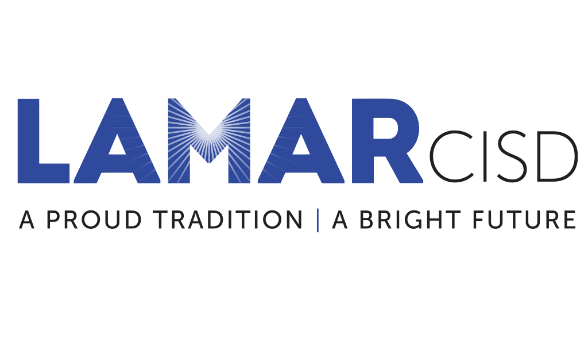 Lamar CISD Bond Citizens’ Committee MeetingJuly 12, 2022WelcomePurposeReview of Proposition A ItemsReview of Propositions B-D itemsAdjournNext Meeting: Thursday, July 14 at 6:30 PMLamar CHS CafeteriaBoard WorkshopWednesday, July 27 at 6:30 PMDistrict Growth Information: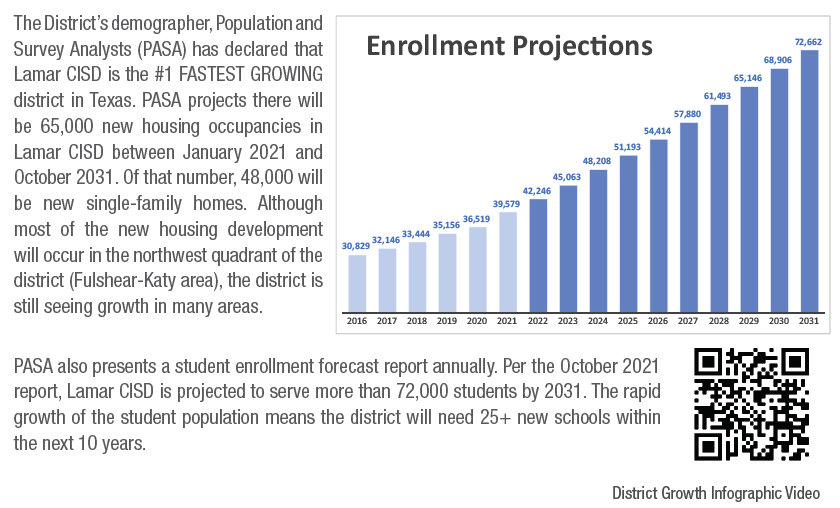 